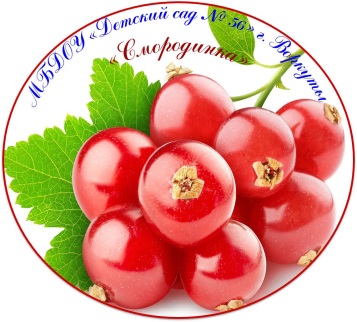 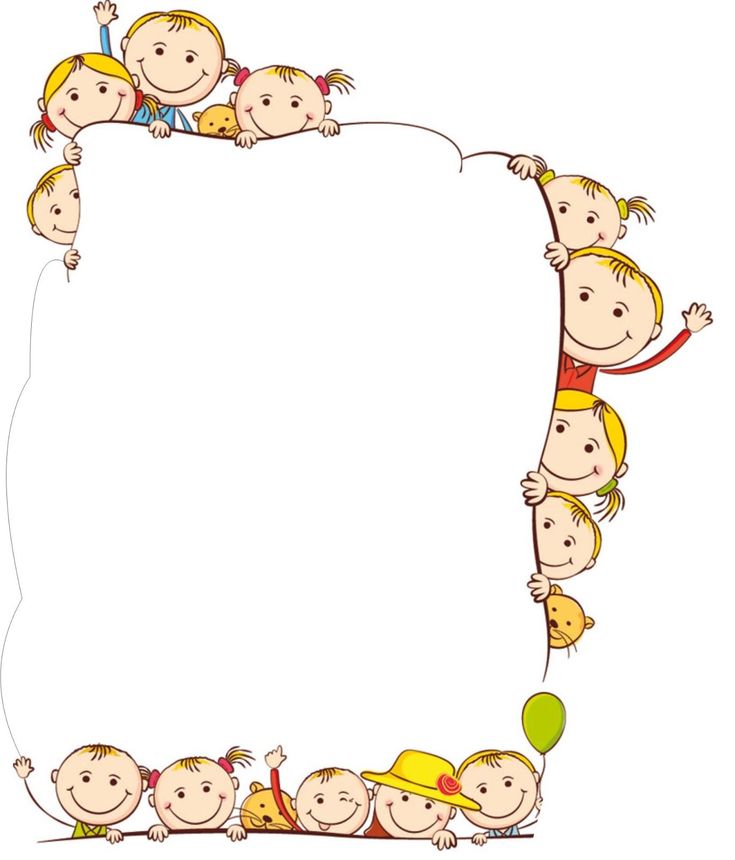 Картотека дидактических игр по правах и обязанностяхДля детей старшего возраста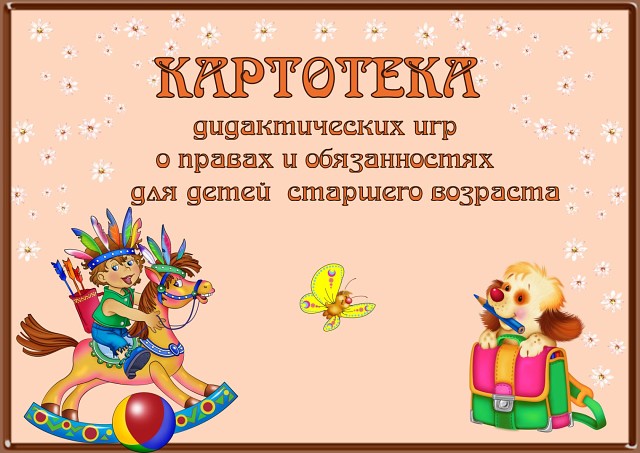 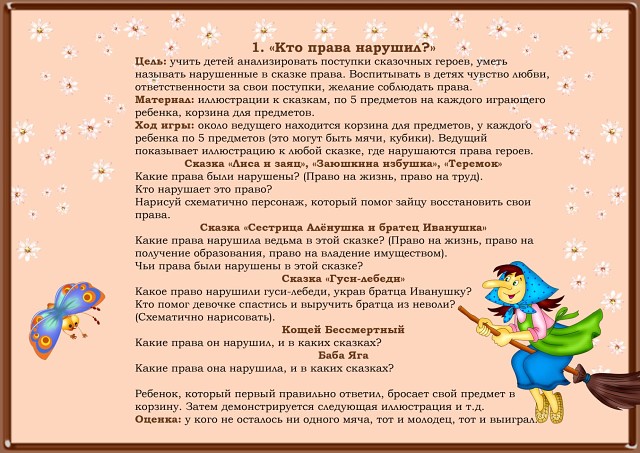 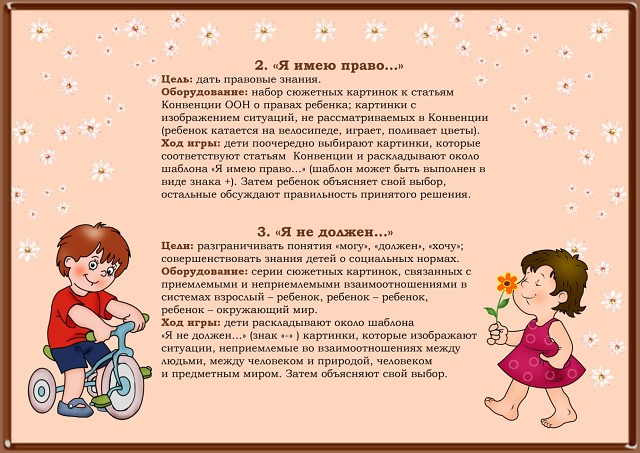 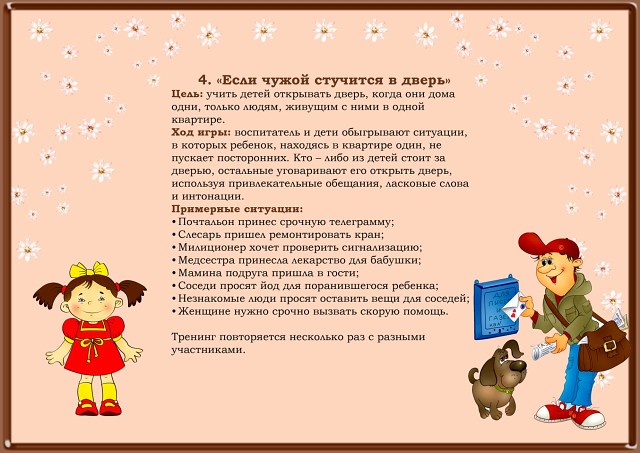 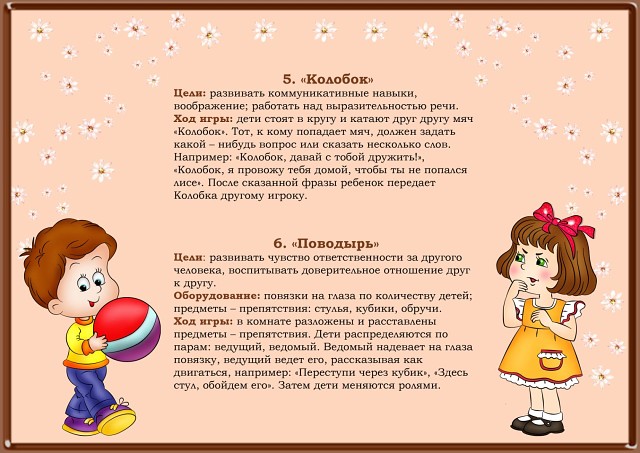 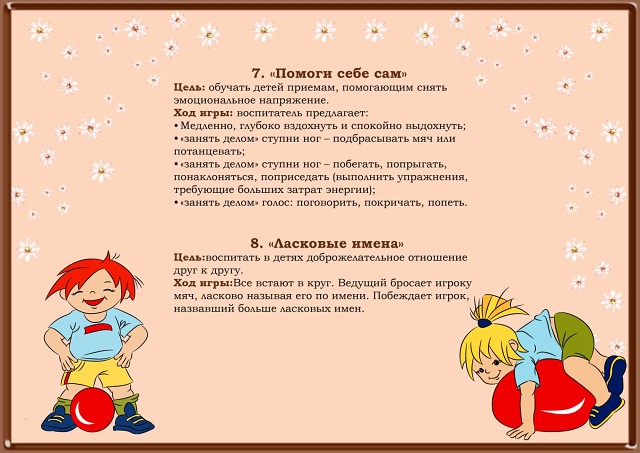 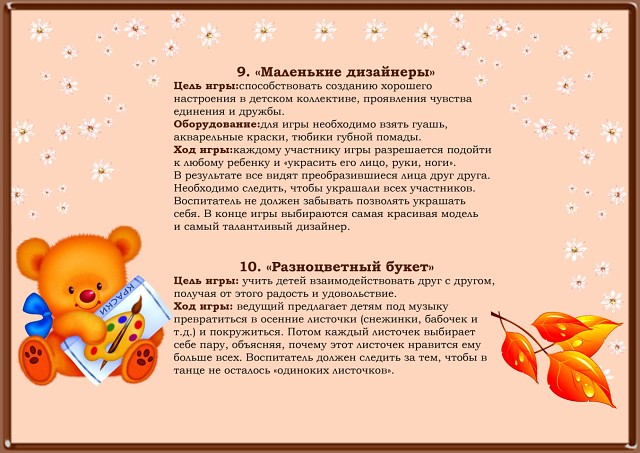 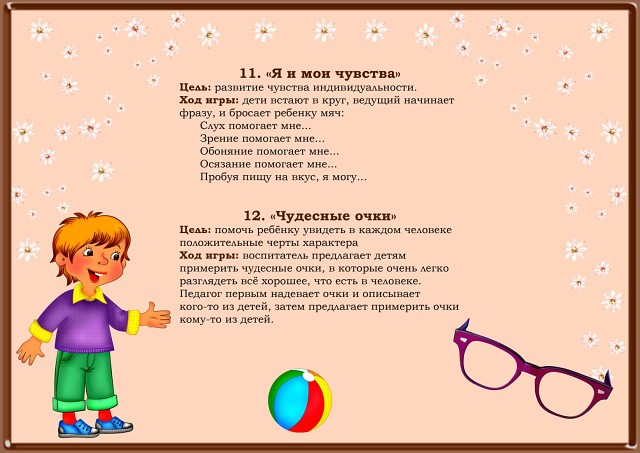 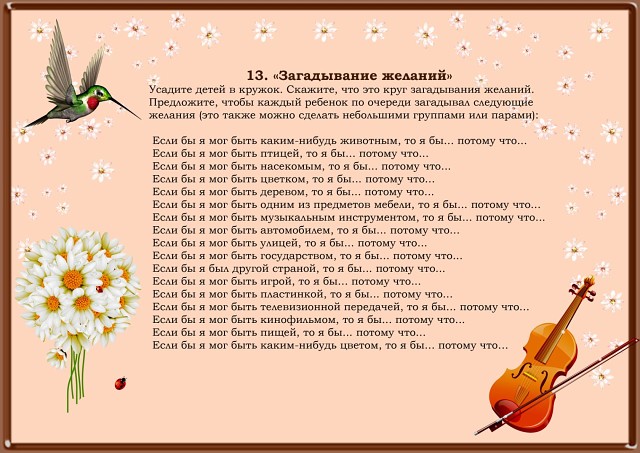 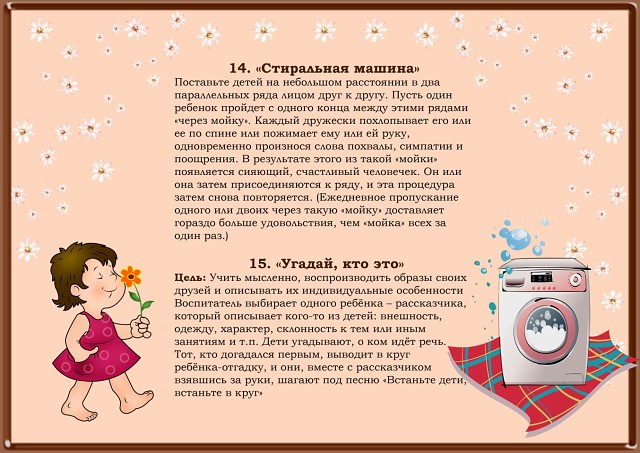 